«Музыка побуждает нас красноречиво мыслить!» У. ЭмерсонВ процессе  восприятия музыки наши дети  без труда определяют моменты изобразительности: «здесь капает дождик»,  «журчит ручеек»,  «чирикает птичка» и т. д.            Маленькие  слушатели  выделяют  отдельные средства   выразительности: темп  (быстро – медленно),  динамику  (громко – тихо),  регистр   (низкие звуки – высокие).            Однако  их   высказывания  о характере  музыкального  произведения, чувствах,    настроениях,    выраженных    в   нём,   не  всегда    отличаются разнообразием.   Часто   встречающееся  в  практике    деление   музыки   только на веселую и грустную обедняет её восприятие.            Ярко      выраженная     изобразительность    репертуара    детского     сада объясняется   стремлением  сделать  музыку   доступнее  детям,  приблизить  ее к знакомым им жизненным явлениям.            В классической музыке изобразительность представлена далеко не всегда. Поэтому, если     дети     привыкнут     всегда     наблюдать   в  музыке  только изобразительные   моменты,   впоследствии  они могут подумать, что не понимают её.            Основа содержания музыки — выражение   настроений,   чувств.   Она может  выражать не только самые различные эмоциональные состояния человека, но и их тончайшие нюансы.   Ведь даже в пределах одного настроения существует целая гамма оттенков. Веселая музыка может быть и торжественно - праздничной; и  шутливо  -  беззаботной;   и   нежной,  танцевальной.    Грустная  —  и     нежно-задумчивой,   мечтательной,   и  скорбной,  трагической.   Торжественная  музыка бывает окрашена радостью, светом, но бывает ведь и торжественная скорбь.            Что  представляют  собой слова, характеризующие эмоционально-образное содержание музыки, и каково их место в лексиконе детей?            Характеристики  «нежная»,  «задумчивая», «тревожная», «взволнованная», «веселая», «радостная» являются словами-образами.  Некоторые слова   употребляются  в  непривычных  для  дошкольников  значениях (сравним  словосочетания:  «светлая» бумага и «светлая» музыка, «решительный» человек и «решительная» музыка и т. д.).            Именно    образные    характеристики    вызывают    эмоционально-эстетический отклик,  представления о художественных образах, близких музыке. Сама природа музыкального искусства располагает не к бытовой, а к образной речи.           Вспомним   замечательные   слова       В. А. Сухомлинского: «Слово должно настроить чуткие струны сердца... Объяснение музыки должно нести в себе что-то такое, что приближало бы слово к музыке».	Оказать помощь в решении этой проблемы поможет "Словарь эстетических эмоций". Его наличие "под рукой" взрослого (воспитателя, муз.руководителя, родителей) поможет обогатить детскую речь.
	Эмоциональный словарь в цветах, распечатала на А4 и заламинировала, использую на занятиях. Самые распространенные слова - настроения и эмоций собраны в один словарь, под разными цветами. Служит хорошим помощником на занятии для определения характера музыкальных произведений.

Цветовое решение идет исходя из ощущения "Холодные и теплые цвета". Поработав со словарем, ребята пополняют свой словарный запас и уже через несколько занятий почти не пользуются им, называя слова самостоятельно.Материал подготовила: Кулыгина Анастасия АлексеевнаМузыкальный руководитель 1 квал.категории.Основной характер музыкиЭмоционально – образная характеристикаВеселая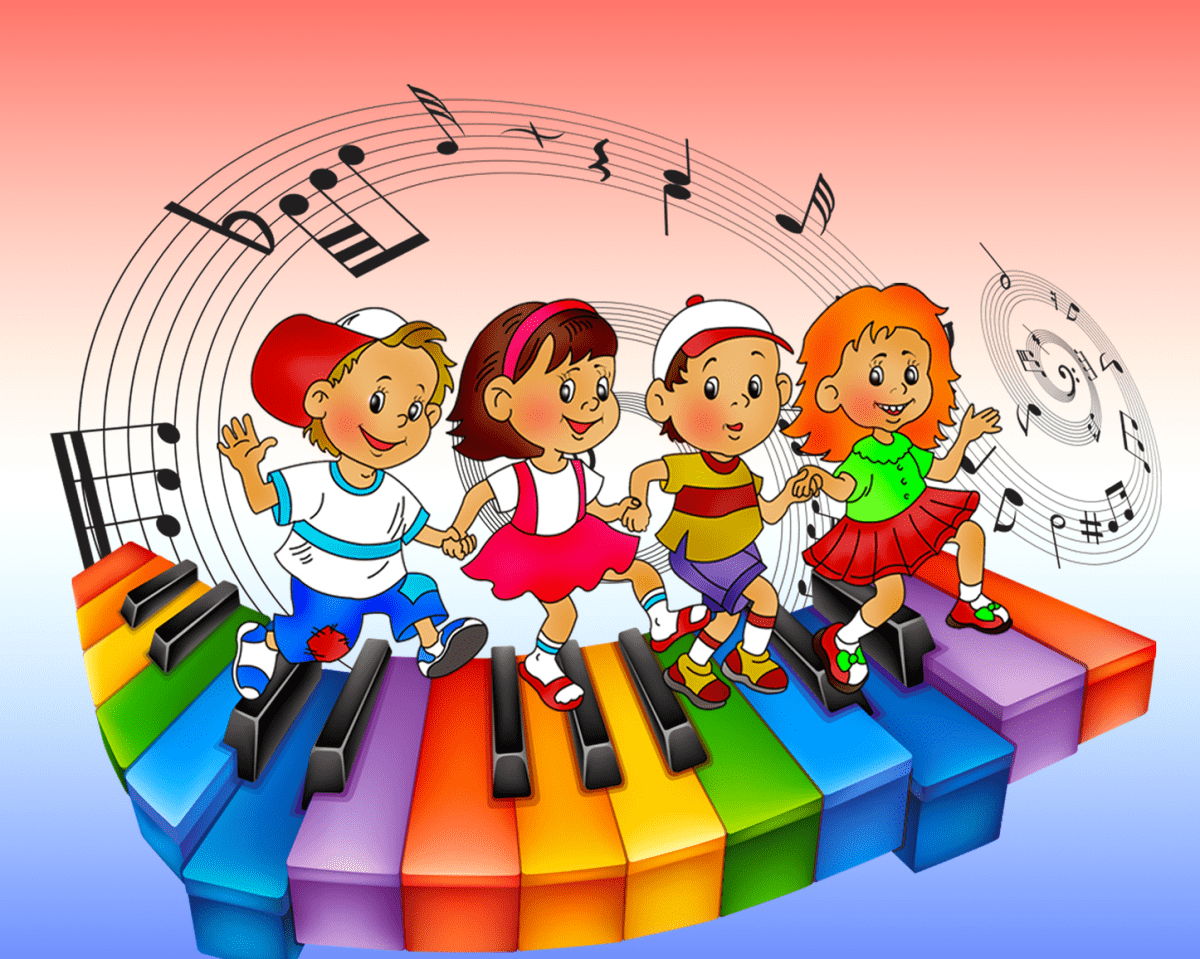 Радостная, игривая, задорная, звонкая, озорная, шутливая, бойкая, смешная, забавная, резвая, прыгучая, скачущая, солнечная, сверкающая, танцевальная, плясовая, улыбающаясяГрустная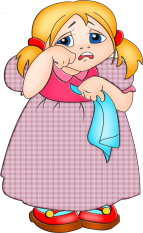 Печальная, жалобная, тоскливая, скорбная, хмурая, обиженная, плачущая, просящаяНежная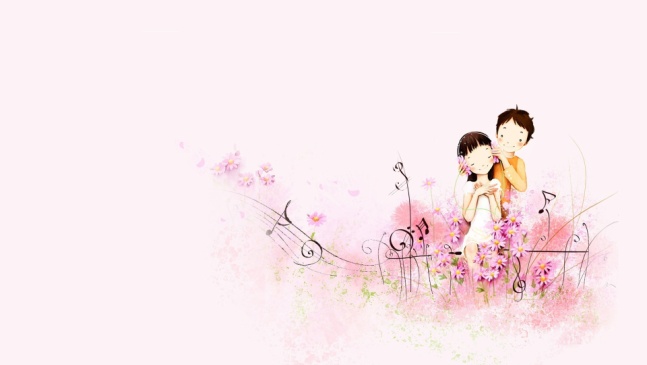 Ласковая, задумчивая, мечтательная, легкая, светлая, прозрачнаяСпокойная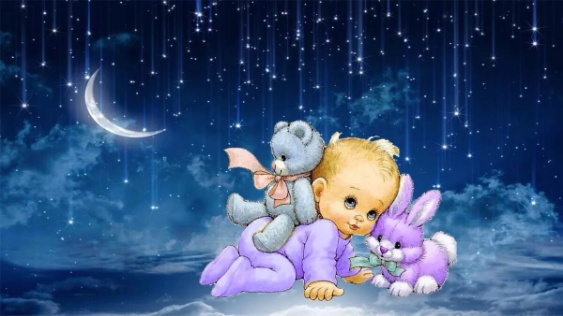 Добрая, приветливая, неторопливая, убаюкивающая, колыбельная, мягкая, плавная, гладкая, напевная, протяжная, хороводнаяТоржественная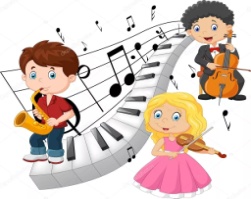 Праздничная, бодрая, важная, маршевая, четкая
отчетливая, гордая, могучая, победнаяМужественная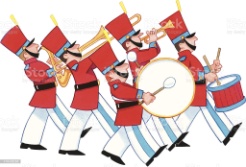 Бесстрашная, боевая, смелая, отважная, решительная, сильная, богатырская, грозная, военная, солдатская, суровая, строгая, уверенная, храбрая, твердаяВзволнованная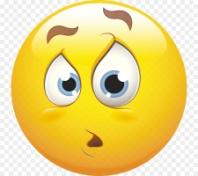 Встревоженная, стремительная, вьюжная, метельная, ненастная, тревожная, беспокойная, торопливаяСерьезная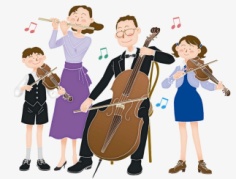 СдержаннаяСтрашная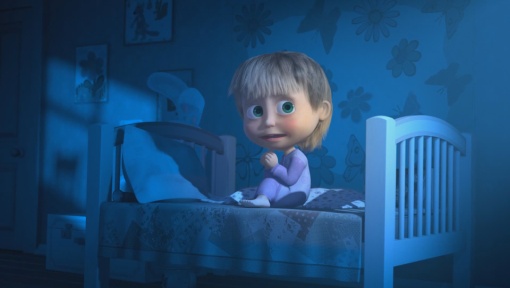 Колючая, пугливая, злая, грубая, тяжелая, сердитая, недовольная, темнаяТаинственная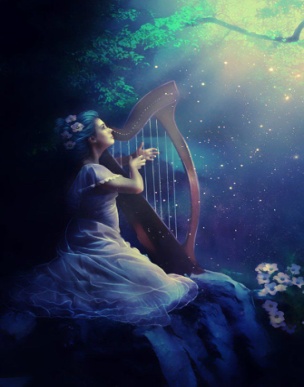 Сказочная, волшебная, опасливая, осторожная, настороженная, загадочная, отрывистая, острая,
подкрадывающаяся